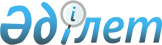 О ратификации Соглашения между Республикой Казахстан и Российской
Федерацией о совместном планировании применения войск (сил) в интересах
обеспечения совместной безопасности Республики Казахстан и Российской
ФедерацииЗакон Республики Казахстан от 13 апреля 2005 года N 41      Ратифицировать Соглашение между Республикой Казахстан и Российской Федерацией о совместном планировании применения войск (сил) в интересах обеспечения совместной безопасности Республики Казахстан и Российской Федерации, совершенное в Москве 16 января 2004 года. 

       Президент 

      Республики Казахстан  

      Соглашение 

между Республикой Казахстан и Российской Федерацией 

о совместном планировании применения войск (сил) в 

интересах обеспечения совместной безопасности 

Республики Казахстан и Российской Федерации(Официальный сайт МИД РК - вступило в силу 17 мая 2005 г.)      Республика Казахстан и Российская Федерация, именуемые в дальнейшем Стороны, 

      руководствуясь положениями Договора  о дружбе, сотрудничестве и взаимной помощи между Республикой Казахстан и Российской Федерацией от 25 мая 1992 года, Договора  о коллективной безопасности от 15 мая 1992 года и Договора  между Республикой Казахстан и Российской Федерацией о военном сотрудничестве от 28 марта 1994 года, 

      признавая необходимость объединения усилий и согласованных действий в вопросах обеспечения совместной обороны в рамках общего военно-стратегического пространства Сторон, 

      согласились о нижеследующем:  

      Статья 1       Для целей настоящего Соглашения применяемые термины означают: 

      "коалиционная группировка войск (сил)" - создаваемые на коалиционной основе под объединенным командованием и развернутые (расположенные) в соответствии с замыслом их оперативного (оперативно-стратегического) применения контингенты боеготовых войск (сил) и средств, выделенные из состава национальных вооруженных сил, других войск и воинских формирований Сторон; 

      "объединенное командование" - высший орган военного управления коалиционной группировкой войск (сил); 

      "органы управления войсками (силами) Сторон" - командования, штабы, управления, отделы и другие временно учреждаемые органы, создаваемые в целях обеспечения руководства и управления войсками (силами) Сторон; 

      "угрожаемый период" - период постепенного или внезапного обострения военно-политической обстановки в регионе и угрозы агрессии против одной из Сторон со стороны какого-либо государства или группы государств; 

      "оперативное оборудование территорий Сторон" - система мероприятий, проводимых на территориях Сторон в целях создания условий, обеспечивающих перегруппировку (маневр), сосредоточение и боевое применение коалиционной группировки войск (сил), а также защиту населения и важнейших объектов от ракетно-ядерного и огневого поражения.  

      Статья 2       Для целей настоящего Соглашения уполномоченными органами Сторон являются: 

      с казахстанской Стороны - Министерство обороны Республики Казахстан; 

      с российской Стороны - Министерство обороны Российской Федерации.  

      Статья 3       Уполномоченные органы Сторон совместно анализируют военно-политическую обстановку и на основе их общего замысла определяют состав коалиционной группировки войск (сил) и планируют ее применение в соответствии с законодательством каждой из Сторон. 

      Подготовка проектов документов по созданию объединенного командования осуществляется по согласованию уполномоченных органов Сторон.  

      Статья 4       Уполномоченные органы Сторон согласовывают перечень документов по совместному планированию применения войск (сил), последовательность и сроки ввода в действие этих документов в мирное время и в угрожаемый период, а также порядок их разработки. 

      Разработанные документы рассматривают и утверждают в пределах своей компетенции Министр обороны Республики Казахстан и Министр обороны Российской Федерации.  

      Статья 5       Уполномоченные органы Сторон совместно: 

      разрабатывают принципы организации и осуществления взаимодействия, связи и скрытого управления войсками, выделенными для включения в состав коалиционной группировки войск (сил), в мирное время и в угрожаемый период; 

      разрабатывают общие принципы поддержания боевой и мобилизационной готовности вооруженных сил, других войск и воинских формирований Сторон, предназначенных для совместных действий; 

      разрабатывают порядок перевода вооруженных сил, других войск и воинских формирований Сторон с мирного на военное время; 

      проводят научные исследования по совершенствованию совместного применения войск (сил).  

      Статья 6       Уполномоченные органы Сторон в целях решения задач совместной обороны проводят согласованную работу по обеспечению информационной совместимости автоматизированных систем управления войсками, разведкой и оружием, вычислительных центров органов управления войсками (силами) Сторон, а также по обеспечению разработки математических моделей операций (боевых действий) и оперативно-тактических задач. 

      Уполномоченные органы Сторон оказывают друг другу помощь в подготовке органов объединенного командования коалиционной группировки войск (сил) и оснащении его пунктов управления.  

      Статья 7       Планирование и проведение уполномоченными органами Сторон совместных мероприятий по оперативной подготовке войск (сил) в целях решения задач совместной обороны будут осуществляться на основе отдельного соглашения между ними.  

      Статья 8       Уполномоченные органы Сторон совместно разрабатывают планы по управлению войсками, которые предполагается выделить для включения в состав коалиционной группировки войск (сил), а также осуществляют взаимный обмен методическими документами по оперативным вопросам и всем видам обеспечения боевых действий указанных войск (сил).  

      Статья 9       Уполномоченные органы Сторон планируют и проводят согласованные мероприятия по оперативному оборудованию территорий Сторон, определяют порядок использования и развития объектов военной инфраструктуры, а также накопления запасов материальных средств для коалиционной группировки войск (сил), действующей в интересах совместной обороны.  

      Статья 10       Порядок взаимного обмена конфиденциальной информацией и информацией, содержащей сведения, отнесенные в соответствии с законодательством каждой из Сторон к государственной тайне, а также защиты этой информации определяется отдельным соглашением. 

      Информация, технические средства, оборудование и материалы, полученные одной Стороной от другой Стороны, используются исключительно для целей настоящего Соглашения и не могут быть переданы какому-либо государству без письменного согласия Стороны, от которой они были получены.  

      Статья 11       При разработке плана совместного применения войск (сил) уполномоченные органы Сторон исходят из того, что тыловое, техническое, финансовое и другие виды обеспечения войск (сил) Сторон, кроме оперативного, осуществляются каждым из уполномоченных органов Сторон в интересах своих войск (сил), выделенных в состав коалиционной группировки войск (сил). 

      Финансирование проводимых уполномоченными органами Сторон совместных мероприятий осуществляется на основе отдельного Соглашения.  

      Статья 12       По взаимному согласию Сторон в настоящее Соглашение могут вноситься изменения или дополнения, которые оформляются отдельными протоколами, являющимися неотъемлемой частью настоящего Соглашения. 

      В случае возникновения споров по толкованию или применению настоящего Соглашения Стороны разрешают их путем проведения переговоров или консультаций.  

      Статья 13       Настоящее Соглашение не направлено против каких-либо государств и не затрагивает прав и обязательств Сторон, вытекающих из других международных договоров, участниками которых они являются.  

      Статья 14       Настоящее Соглашение вступает в силу с даты получения последнего письменного уведомления Сторон о выполнении внутригосударственных процедур, необходимых для вступления настоящего Соглашения в силу. 

      Соглашение заключается сроком на пять лет и будет автоматически продлеваться на последующие пятилетние периоды, если ни одна из Сторон не менее чем за шесть месяцев до истечения соответствующего периода не уведомит в письменной форме другую Сторону о своем намерении прекратить его действие.       Совершено в городе Москве 16 января 2004 года в двух экземплярах, каждый на казахском и русском языках, причем оба текста имеют одинаковую силу. В случае расхождений для целей толкования настоящего Соглашения используется текст на русском языке.       За Республику Казахстан           За Российскую Федерацию 
					© 2012. РГП на ПХВ «Институт законодательства и правовой информации Республики Казахстан» Министерства юстиции Республики Казахстан
				